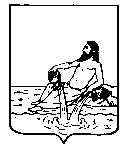 ВЕЛИКОУСТЮГСКАЯ ДУМАВЕЛИКОУСТЮГСКОГО МУНИЦИПАЛЬНОГО ОКРУГАР Е Ш Е Н И Е   от       31.05.2023          №      83                  ___________________________________________________________________________                   ______________________г. Великий УстюгО признании утратившими силу некоторых решений Совета муниципального образования «Город Великий Устюг»Руководствуясь законом Вологодской области от 28.04.2022 № 5115-ОЗ «О преобразовании всех поселений, входящих в состав Великоустюгского муниципального района Вологодской области, путем их объединения, наделении вновь образованного муниципального образования статусом муниципального округа и установлении границ Великоустюгского муниципального округа Вологодской области», решением Великоустюгской Думы от 27.09.2022 № 14 «О вопросах правопреемства органов местного самоуправления», статьями 25 и 28 Устава Великоустюгского муниципального округа Вологодской области,Великоустюгская Дума РЕШИЛА:1. Признать утратившими силу решения Совета муниципального образования «Город Великий Устюг» согласно приложению к настоящему решению.2. Настоящее решение вступает в силу после официального опубликования.Приложениек решению Великоустюгской Думыот 31.05.2023 № 83Перечень решений Советов городских и сельских поселений Великоустюгского муниципального района признанных утратившими силу	1. Решения Совета муниципального образования «Город Великий Устюг»:	- от 31.05.2012 № 50 «О размере платы за размещение нестационарных объектов (оборудованных мест) для продажи товаров (оказания услуг) на период проведения ярмарок на территории МО «Город Великий Устюг»;	- от 13.07.2017 № 36 «О внесении изменений в решение Совета МО «Город Великий Устюг» от 31.05.2012 № 50»;	- от 13.07.2017 № 37 «О внесении изменений в решение Совета МО «Город Великий Устюг» от 31.05.2012 № 50»;	- от 19.07.2019 № 32 «О внесении изменений в решение Совета МО «Город Великий Устюг» от 31.05.2012 № 50»;	- от 25.10.2018 № 52 «Об утверждении порядка определения размера платы, установлении базовых ставок и коэффициентов за размещение нестационарных торговых объектов и объектов по оказанию услуг населению на территории муниципального образования «Город Великий Устюг»;	- от 26.04.2019 № 23 «О внесении изменений и дополнений в решение Совета МО «Город Великий Устюг» от 25.10.2018 № 52»;	- от 20.09.2019 № 42 «О внесении изменений и дополнений в решение Совета МО «Город Великий Устюг» от 25.10.2018 № 52 (с изменениями)».	2. Решение Совета городского поселения «Город Великий Устюг» от 29.04.2021 № 11 «О внесении изменений в решение Совета МО «Город Великий Устюг» от 25.10.2018 № 52».Председатель Великоустюгской Думы_______________С.А. КапустинГлава Великоустюгского муниципального округа Вологодской области _______________А.В. Кузьмин     